Supplemental Figure 1.  Immunohistochemical labeling of renal tissue for tyrosine hydroxylase (TH) in CON rats (first row) and CKD rats (second row) to detect sympathetic nerves (green, white arrows).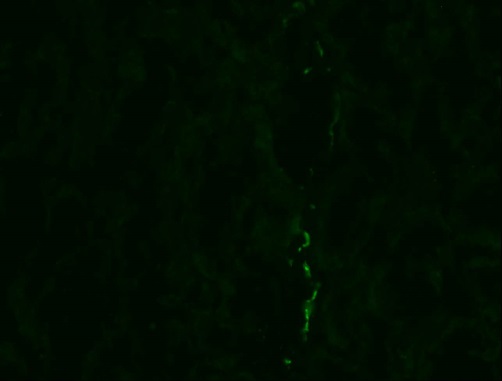 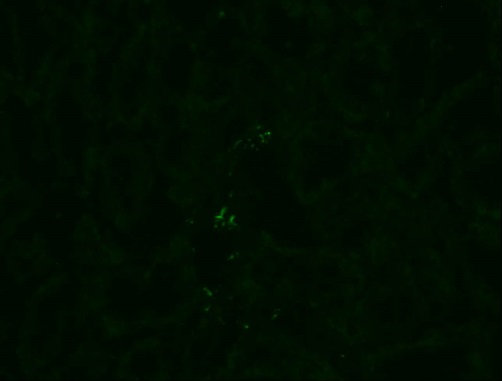 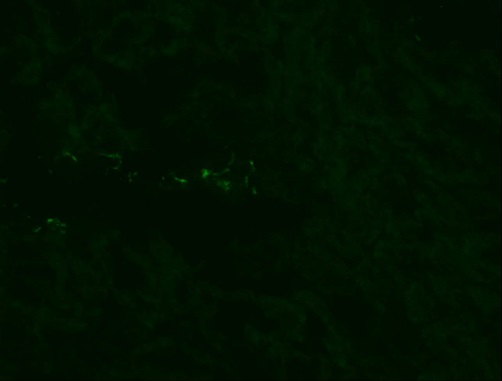 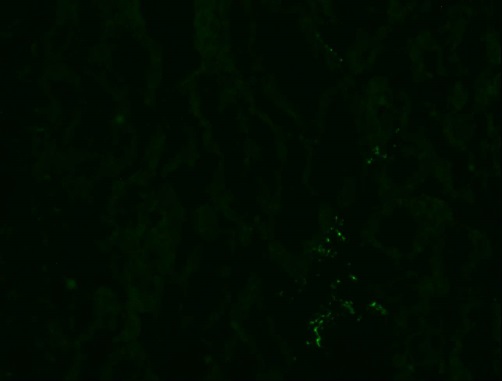 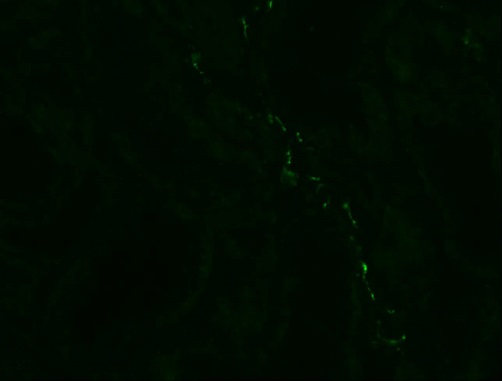 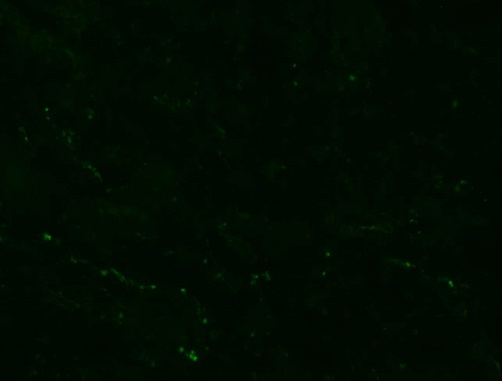 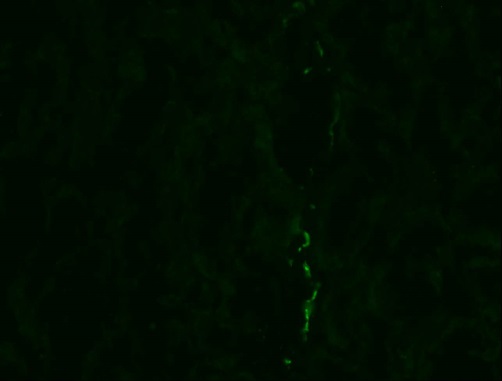 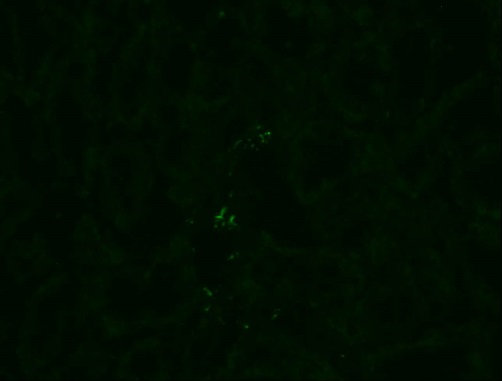 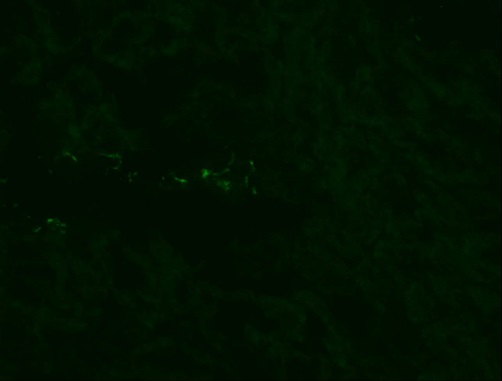 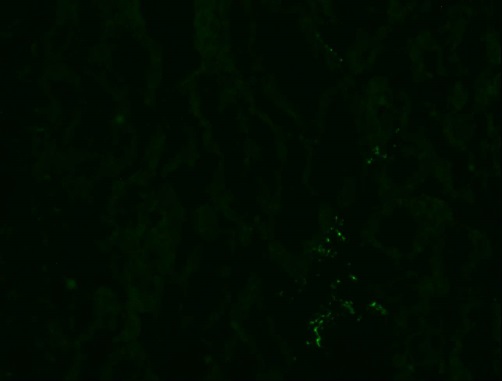 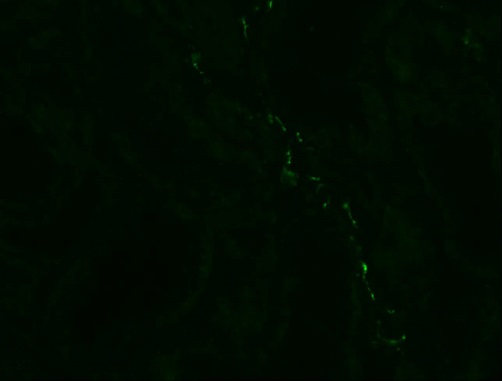 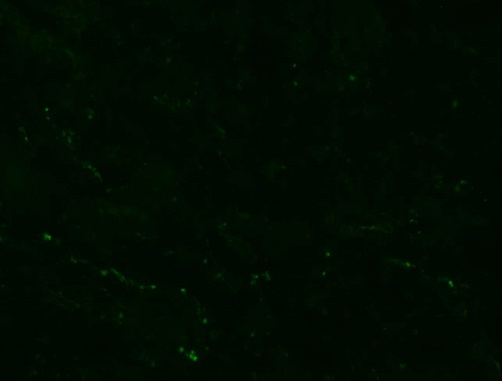 